Texas Forensic Association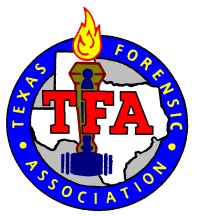 Program Oral Interpretation BallotContestant’s Printed Name: _____________________________________________ School Code: _________ Round: ______________________  Section: ___________________ Speaker Number: ___________________Topic: _____________________________________________________________________________________Judge’s  Instructions: Evaluate the speaker using the following CRITERIA.  * Please offer justification for  the ranking in the round and provide constructive suggestions to improve the student’s skills.*NOTE: TIME LIMIT FOR THIS EVENT is 10 minutes with 30 second graceSelection: Is the selection appropriate for the speaker? Does it show interest, intelligibility, and literary value?Introduction: Are the title and the author clearly stated? Is interest in the selection created? Is the mood set? Is the information relevant to and sufficient for the scene?Programming: Were at least two of the three genres of literature (Poetry/Prose/Drama) used in the program? Did all of the literature contribute to the theme or argument? Did the flow of the performance make sense? Was there a balance among genres in the performance?Characterizations: Does the speaker clearly distinguish each of the characters in the selection? Are the character(s) and their attitudes clear and vivid? Are the body responses and attitudes appropriate?Voice and Diction: Is pronunciation acceptable? Is enunciation distinct without being pedantic? Are pitch, rate, and volume appropriate? Is the speaker’s voice responsive and pleasant? Is the use of vocal variety appropriate and sufficient?Blocking: Can you tell what the performer was doing in each scene? Was it clear what selection the performer was using in each section? Did the performer maintain control of the manuscript at all times? Was the movement motivated in the performance?General Effectiveness: Does the speaker clearly communicate the selection? Does the speaker maintain the listener’s interest? Is the performance consistent?Is the total effect pleasing?Judge’s RemarksTime (length of speech): _______________________Rank the  speaker.  Circle  one (1st  being best, etc. *Each student must be given a rank- there cannot be a tie)1st	2nd	3rd	4th	5th	6th	7th	8th	No ShowJudge’s Printed Name: ________________________Affiliation: ___________________________________________Judge’s Signature: ________________________________________________________________________________